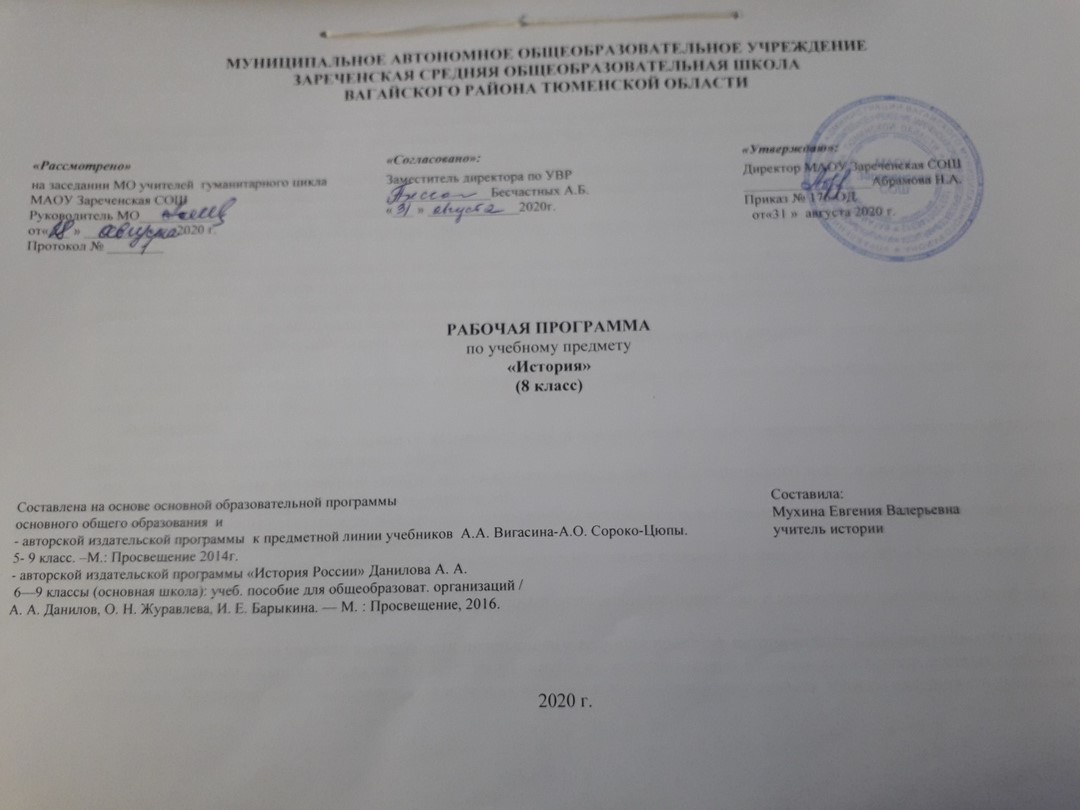 ПЛАНИРУЕМЫЕ РЕЗУЛЬТАТЫЛичностные результаты, формируемые при изучении содержания курса по истории в 8 классе:- осознание своей идентичности как гражданина страны, члена семьи, этнической и религиозной группы, локальной и региональной общности;- освоение гуманистических традиций и ценностей современного общества, уважение прав и свобод человека;- осмысление социально-нравственного опыта предшествующих поколений, способность к определению своей позиции и ответственному поведению в современном обществе;
- понимание культурного многообразия мира, уважение к культуре своего и других народов, толерантность. Метапредметные:- способность сознательно организовывать и регулировать свою деятельность — учебную, общественную и др.;- владение умениями работать с учебной и внешкольной информацией (анализировать и обобщать факты, составлять простой и развернутый план, тезисы, конспект, формулировать и обосновывать выводы и т. д.), использовать современные источники информации, в том числе материалы на электронных носителях;- способность решать творческие задачи, представлять результаты своей деятельности в различных формах (сообщение, эссе, презентация, реферат и др.);- готовность к сотрудничеству с соучениками, коллективной работе, освоение основ межкультурного взаимодействия в школе и социальном окружении и др.Предметные:- овладение целостными представлениями об историческом пути народов своей страны и человечества как необходимой основой для миропонимания и познания современного общества;
- способность применять понятийный аппарат исторического знания и приемы исторического анализа для раскрытия сущности и значения событий и явлений прошлого и современности;- умения изучать и систематизировать информацию из различных исторических и современных источников, раскрывая ее социальную принадлежность и познавательную ценность;
- расширение опыта оценочной деятельности на основе осмысления жизни и деяний личностей и народов в истории своей страны и человечества в целом;-готовность применять исторические знания для выявления и сохранения исторических и культурных памятников своей страны и мира.Соотнесение элементов учебной деятельности школьников и ведущих процедур исторического познания позволяет определить структуру подготовки учащихся 8 классов по истории в единстве ее содержательных (объектных) и деятельностных (субъектных) компонентов. Предполагается, что в результате изучения истории в основной школе учащиеся должны овладеть следующими знаниями, представлениями, умениями:
1. Знание хронологии, работа с хронологией:- указывать хронологические рамки и периоды ключевых процессов, а также даты важнейших событий отечественной и всеобщей истории;- соотносить год с веком, устанавливать последовательность и длительность исторических событий.2.Знание исторических фактов, работа с фактами:- характеризовать место, обстоятельства, участников, результаты важнейших исторических событий;- группировать (классифицировать) факты по различным признакам.3. Работа с историческими источниками:· читать историческую карту с опорой на легенду;
- проводить поиск необходимой информации в одном или нескольких источниках (материальных, текстовых, изобразительных и др.);- сравнивать данные разных источников, выявлять их сходство и различия.
4. Описание (реконструкция):-рассказывать (устно или письменно) об исторических событиях, их участниках;
- характеризовать условия и образ жизни, занятия людей в различные исторические эпохи;
-  на основе текста и иллюстраций учебника, дополнительной литературы, макетов и т. п. составлять описание исторических объектов, памятников.5.Анализ, объяснение:- различать факт (событие) и его описание (факт источника, факт историка);- соотносить единичные исторические факты и общие явления;- называть характерные, существенные признаки исторических событий и явлений;
- раскрывать смысл, значение важнейших исторических понятий;- сравнивать исторические события и явления, определять в них общее и различия;-излагать суждения о причинах и следствиях исторических событий.6. Работа с версиями, оценками:- приводить оценки исторических событий и личностей, изложенные в учебной литературе;
- определять и объяснять (аргументировать) свое отношение к наиболее значительным событиям и личностям в истории и их оценку.7. Применение знаний и умений в общении, социальной среде:- применять исторические знания для раскрытия причин и оценки сущности современных событий;- использовать знания об истории и культуре своего и других народов в общении с людьми в школе и внешкольной жизни как основу диалога в поликультурной среде;
- способствовать сохранению памятников истории и культуры (участвовать в создании школьных музеев, учебных и общественных мероприятиях по поиску и охране памятников истории и культуры).Ученик научится:• локализовать во времени хронологические рамки и рубежные события Нового времени как исторической эпохи, основные этапы отечественной и всеобщей истории Нового времени; соотносить хронологию истории России и всеобщей истории в Новое время;• использовать историческую карту как источник информации о границах России и других государств в Новое время, об основных процессах социально-экономического развития, о местах важнейших событий, направлениях значительных передвижений – походов, завоеваний, колонизации и др.;• анализировать информацию различных источников по отечественной и всеобщей истории Нового времени; • составлять описание положения и образа жизни основных социальных групп в России и других странах в Новое время, памятников материальной и художественной культуры; рассказывать о значительных событиях и личностях отечественной и всеобщей истории Нового времени;• систематизировать исторический материал, содержащийся в учебной и дополнительной литературе по отечественной и всеобщей истории Нового времени;• раскрывать характерные, существенные черты: а) экономического и социального развития России и других стран в Новое время; б) эволюции политического строя (включая понятия «монархия», «самодержавие», «абсолютизм» и др.); в) развития общественного движения («консерватизм», «либерализм», «социализм»); г) представлений о мире и общественных ценностях; д) художественной культуры Нового времени;• объяснятьпричины и следствия ключевых событий и процессов отечественной и всеобщей истории Нового времени (социальных движений, реформ и революций, взаимодействий между народами и др.);• сопоставлятьразвитие России и других стран в Новое время, сравнивать исторические ситуации и события;• давать оценку событиям и личностям отечественной и всеобщей истории Нового времени.• используя историческую карту, характеризовать социально-экономическое и политическое развитие России, других государств в Новое время;• использовать элементы источниковедческого анализа при работе с историческими материалами (определение принадлежности и достоверности источника, позиций автора и др.);• сравнивать развитие России и других стран в Новое время, объяснять, в чем заключались общие черты и особенности; • применять знания по истории России и своего края в Новое время при составлении описаний исторических и культурных памятников своего города, края и т. д.2. СОДЕРЖАНИЕ УЧЕБНОГО ПРЕДМЕТА Всеобщая история. Новая история.1700-1800 гг. (24 часа)Вводный урок (1 час)Вводный урок  во всеобщую историю 18 века.  Мир к началу 18 века.Глава 1. «Рождение нового мира». ( 7 часов)Эпоха Просвещения. Развитие естественных наук. И. Ньютон. Английское Просвещение. Д. Локк. Французское Просвещение. Вольтер. Ш. Монтескье. Ж.Ж. Руссо. Д. Дидро. Художественная культура XVII-XVIII вв.: барокко, классицизм, сентиментализм. Просвещенный абсолютизм в Центральной Европе. В поисках путей модернизации. Деформация средневековых сословий. Просвещенный абсолютизм. Формирование национального самосознания.. Изменения, происходившие в городе и деревне. Появление понятия «цивилизованность».Международные отношения в 18 веке. Политика «государственного интереса». Вестфальская система мира.Глава 2. Европа в век Просвещения (4 часа)Англия на пути к индустриальной эре. Виги и тори. Англия – «владычица морей». Аграрная революция в Англии. Появление джентри. Появление фабрик. «Золотой треугольник». Франция при старом порядке. Слабость тысячелетней монархии. Неудачи реформаторов. Национальное собрание. Учредительное собрание. Германия в 18 веке. Раздробленность германских земель. Деятельность рейхстага. Курфюрсты Германии и их взаимоотношения с кайзером.  «Персональная уния» Саксонии и Польши. Бранденбургско-Прусское государство. Семилетняя война.Австрийская монархия Габсбургов в 18 веке. Прагматическая санкция. «Картофельные проповеди». Демографическое и социальное развитие Австрии. Речь Посполитая в 18 веке. Глава 3. Эпоха революций (5 часов)Английские колонии в Америке. Война за независимость и образование США. Т. Джефферсон. Б. Франклин. Дж. Вашингтон. Конституция 1787 г. Кризис абсолютизма во Франции. Великая французская революция. Начало революции. Революционные политические группировки. «Гора» и «жиронда». Ж. Дантон. М. Робеспьер. Ж.П. Марат. Свержение монархии. Революционный террор. Якобинская диктатура. Термидорианский переворот. Директория. Революционные войны. Наполеон Бонапарт. Итоги и значение Великой французской революции, ее влияние на страны Европы. Европа в годы Французской революции. Антифранцузские коалиции. Судьба французской эмиграции. Традиционные общества Востока. Начало европейской колонизации (5 часов)Османская империя. Персия. Эпоха тюльпанов. Русско-турецкие войны. Второй половины 18 века. Восточный вопрос.  Персия в 18 веке. Держава Великих Моголов в Индии и ее распад. Начало европейского завоевания Индии. Покорение Китая маньчжурами. Империя Цин.  «Закрытие» Китая.Образование централизованного государства в Японии. И. Токугава и японское общество  периода Эдо.Создание колониальной системы управления. Ограничения в области хозяйственной жизни. Колониальная политика европейских держав в 18 веке. Борьба за колонии и англо-французское противостояние. Повторение (2 часа)РОССИЯ В КОНЦЕ XVII — XVIII ВВ.  (44 часа)Россия  в эпоху преобразований Петра I. (15 ч.)Политическая карта мира к началу XVIII в. Новые формы организации труда в передовых странах. Формирование мировой торговли и предпосылок мирового разделения труда. Новый характер взаимоотношений между Востоком и Западом. Политика колониализма. Роль и место России в мире Предпосылки масштабных реформ. А. Л. Ордин-Нащокин. В. В. Голицын. Начало царствования Петра I. Азовские походы. Великое посольство.Особенности абсолютизма в Европе и России. Преобразования Петра I. Реформы местного управления: городская и областная (губернская) реформы. Реформы государственного управления: учреждение Сената, коллегий, органов надзора и суда. Реорганизация армии: создание флота, рекрутские наборы, гвардия. Указ о единонаследии.Церковная реформа. Упразднение патриаршества, учреждение Синода. Старообрядчество при Петре I. Положение протестантов, мусульман, буддистов, язычников. Оппозиция реформам Петра I. Дело царевича Алексея.Развитие промышленности. Мануфактуры и крепостной труд. Денежная и налоговая реформы. Подушная подать. Ревизии. Особенности российского крепостничества в XVIII в. и территория его распространения. Российское общество в Петровскую эпоху. Изменениесоциального статуса сословий и групп: дворянство, духовенство, купечество, горожане, крестьянство, казачество.Зарождение чиновничье-бюрократической системы. Табель о рангах. Правовой статус народов и территорий империи: Украина, Прибалтика, Поволжье, Приуралье, Северный Кавказ,Сибирь, Дальний Восток. Социальные и национальные движения в первой четверти XVIII в. Восстания в Астрахани, Башкирии, на Дону.Религиозные выступления. Россия в системе европейских и мировых международных связей. Внешняя политика России в первой четверти XVIII в. Северная война: причины,  события, итоги. Ништадтский мир. Прутский и Каспийский походы.Провозглашение России империей. Формирование системы национальных интересов Российской империи на международной арене, рост её авторитета и влияния на мировой арене.Культура и нравы. Повседневная жизнь и быт правящей элиты и основной массы населения. Нововведения, европеизация, традиционализм. Просвещение и научные знания. Введение гражданского шрифта и книгопечатание. Новое летоисчисление. Первая печатная газета «Ведомости». Ассамблеи, фейерверки.Санкт-Петербург — новая столица. Кунсткамера. Создание сети школ и специальных учебных заведений. Основание Академии наук и университета. Развитие техники. Строительство городов, крепостей, каналов.Литература, архитектура и изобразительное искусство. Петровское барокко.Итоги, последствия и значение петровских преобразований. Образ Петра I в русской истории и культуре. Человек в эпоху модернизации. Изменения в повседневной жизни сословий и народов России.Россия при наследниках Петра: эпоха дворцовых переворотов. (7 часов)Изменение места и роли России в Европе. Отношения с Османской империей в политике европейских стран и России.Дворцовые перевороты: причины, сущность, последствия. Фаворитизм. Усиление роли гвардии. Екатерина I.Пётр II. «Верховники». Анна Иоанновна. Кондиции — попытка ограничения абсолютной власти. Иоанн Антонович.Елизавета Петровна. Пётр III. Внутренняя политика в 1725—1762 гг. Изменение системы центрального управления. Верховный тайный совет. Кабинет министров. Конференция при высочайшем дворе. Расширение привилегий дворянства. Манифест о вольности дворянства. Ужесточение политики в отношении крестьянства, казачества, национальных окраин. Изменения в системе городского управления.Начало промышленного переворота в Европе и экономическое развитие России. Экономическая и финансовая политика. Ликвидация внутренних таможен. Развитие мануфактур и торговли. Учреждение Дворянского и Купеческого банков.Национальная и религиозная политика в 1725—1762 гг. Внешняя политика в 1725—1762 гг. Основные направления внешней политики. Россия и Речь Посполитая. Русско-турецкая война 1735—1739 гг. Русско-шведская война 1741—1742 гг. Начало присоединения к России казахских земель. Россия в Семилетней войне 1756—1763 гг. П. А. Румянцев. П. С. Салтыков. Итоги внешней политики.Российская империя при Екатерине  II  (10 часов)Россия в системе европейских и международных связей. Основные внешние вызовы. Научная революция второй половины XVIII в. Европейское Просвещение и его роль в формировании политики ведущих держав и России. Внутренняя политика Екатерины II. Просвещённый абсолютизм. Секуляризация церковных земель. Проекты реформирования России. Уложенная комиссия. Вольное экономическое общество. Губернская реформа. Жалованныеграмоты дворянству и городам. Экономическая и финансовая политика правительства.Рост городов. Развитие мануфактурного производства. Барщинное и оброчное крепостное хозяйство. Крупные предпринимательские династии. Хозяйственное освоение Новороссии, Северного Кавказа, Поволжья, Урала.Социальная структура российского общества. Сословное самоуправление. Социальные и национальные движения. Восстание под предводительством Емельяна Пугачёва.Народы Прибалтики, Польши, Украины, Белоруссии, Поволжья, Новороссии, Северного Кавказа, Сибири, Дальнего Востока, Северной Америки в составе Российской империи. Немецкие переселенцы. Национальная политика. Русская православная церковь, католики и протестанты. Положение мусульман, иудеев, буддистов.Основные направления внешней политики. Восточный вопрос и политика России. Русско-турецкие войны. Присоединение Крыма. «Греческий проект». Участие России в разделах Речи Посполитой. Воссоединение Правобережной Украины с Левобережной Украиной. Вхождение в состав России Белоруссии и Литвы.Формирование основ глобальной внешней политики России. Отношения с азиатскими странами и народами. Война занезависимость в Северной Америке и Россия. Французская революция конца XVIII в. и политика противостояния России революционным движениям в Европе. Расширение территории России и укрепление её международного положения. Россия — великая европейская держава.Российская империя при Павле I. (2 часа)Изменение порядка престолонаследия. Ограничение дворянских привилегий. Ставка на мелкопоместное дворянство. Политика В отношении крестьян. Комиссия для составления законов Российской империи. Внешняя политика Павла I. Участие России в антифранцузских коалициях. Итальянский и Швейцарский походы А. В. Суворова. Военные экспедиции Ф. Ф. Ушакова. Заговор 11 марта 1801 г. и убийство императора Павла I.Культурное пространство Российской  империи. (8 ч.)Образование и наука в XVIII в. Влияние идей Просвещения на развитие образования и науки в России. Зарождение общеобразовательной школы. Основание Московского университета и Российской академии художеств. Смольный институт благородных девиц. Кадетский (шляхетский) корпус.Деятельность Академии наук. И. И. Шувалов. М. В. Ломоносов. Развитие естественных и гуманитарных наук. Становление русского литературного языка. Географические экспедиции. Достижения в технике. Литература. Живопись. Театр. Музыка. Архитектураи скульптура. Начало ансамблевой застройки городов.Перемены в повседневной жизни населения Российской империи. Сословный характер культуры и быта. Европеизация дворянского быта. Общественные настроения.Жизнь в дворянских усадьбах. Крепостные театры. Одежда и мода. Жилищные условия разных слоёв населения, особенности питания.Региональный компонент.  (1 ч.)Тюменский  край в XVIII веке.Повторение (1 ч.)ТЕМАТИЧЕСКОЕ РАСПРЕДЕЛЕНИЕ ЧАСОВ, ОТВОДИМОЕ НА ОСВОЕНИЕ КАЖДОЙ ТЕМЫN п/пНазвание разделаКоличество часовКоличество к\р, учебных проектовВводный урок (1ч.)Вводный урок (1ч.)Вводный урок (1ч.)1Вводный урок. Мир к началу 18 века1Глава 1. «Рождение нового мира»  (7ч.)Глава 1. «Рождение нового мира»  (7ч.)Глава 1. «Рождение нового мира»  (7ч.)Глава 1. «Рождение нового мира»  (7ч.)2«Европейское чудо»13Эпоха Просвещения14В поисках путей модернизации15Европа меняющаяся16Мир художественной культуры Просвещения17Мир художественной культуры Просвещения 18Международные отношения в 18 веке 1тестГлава 2. Европа в век просвещения (4ч.)Глава 2. Европа в век просвещения (4ч.)Глава 2. Европа в век просвещения (4ч.)Глава 2. Европа в век просвещения (4ч.)9Англия на пути к индустриальной эре 110Франция при старом порядке111Германские земли в 18 в. 112Австрийская монархия Габсбургов в 18 в.1Глава 3. Эпоха революций (5ч.)Глава 3. Эпоха революций (5ч.)Глава 3. Эпоха революций (5ч.)Глава 3. Эпоха революций (5ч.)13Английские колонии в Северной Америке 114Война за независимость. Создание Соединенных Штатов Америки115Французская революция 18 века116Французская революция 18 века1к\р17Европа в годы Французской революции1Глава 4. Традиционные общества Востока. Начало Европейской колонизации (5 ч.)Глава 4. Традиционные общества Востока. Начало Европейской колонизации (5 ч.)Глава 4. Традиционные общества Востока. Начало Европейской колонизации (5 ч.)Глава 4. Традиционные общества Востока. Начало Европейской колонизации (5 ч.)18Османская империя. Персия119Индия120Китай121Япония122Колониальная политика европейских держав в 18 в.1проектПовторение (2 ч.)Повторение (2 ч.)Повторение (2 ч.)Повторение (2 ч.)23Повторительно-обобщающий урок по курсу «История Нового времени. 18 век»124Контрольная работа по курсу «История Нового времени: 18 век.»1к\р Раздел 1. Россия  в эпоху преобразований Петра I (15ч.)Раздел 1. Россия  в эпоху преобразований Петра I (15ч.)Раздел 1. Россия  в эпоху преобразований Петра I (15ч.)Раздел 1. Россия  в эпоху преобразований Петра I (15ч.)25У истоков российской модернизации126Россия и Европа в конце XVIIвека127Предпосылки Петровских реформ128Начало правления Петра I129Великая Северная война 1700-1721 гг.130Реформы управления Петра I131Экономическая политика Петра I132Российское общество в Петровскую эпоху133Церковная реформа. Положение традиционных конфессий134Социальные и национальные движения. Оппозиция реформам135Перемены в культуре России в годы Петровских реформ136Повседневная жизнь и быт при Петре I137Значение Петровских преобразований в истории страны138Повторение по теме «Россия в эпоху преобразований Петра I»139Контрольная работа «Петр I и его деятельность»1к\рРаздел 2.  Россия при наследниках Петра: эпоха дворцовых переворотов. (7ч.)Раздел 2.  Россия при наследниках Петра: эпоха дворцовых переворотов. (7ч.)Раздел 2.  Россия при наследниках Петра: эпоха дворцовых переворотов. (7ч.)Раздел 2.  Россия при наследниках Петра: эпоха дворцовых переворотов. (7ч.)40Эпоха дворцовых переворотов141Эпоха дворцовых переворотов142Внутренняя политика и экономика России в 1725-1762 гг.143Внешняя политика России в 1725-1762 гг.144Национальная и религиозная политика в 1725-1762 гг.145Повторение по теме «Россия при наследниках Петра I: эпоха дворцовых переворотов».146Контрольная работа «Эпоха дворцовых переворотов»1к\рРаздел  3. Российская империя при Екатерине  II  (10ч.)Раздел  3. Российская империя при Екатерине  II  (10ч.)Раздел  3. Российская империя при Екатерине  II  (10ч.)Раздел  3. Российская империя при Екатерине  II  (10ч.)47Россия в системе международных отношений148Внутренняя политика Екатерины II149Экономическое развитие России при Екатерине II,150Социальная структура российского общества второй половины XVIII века151Восстание под предводительством Е.И. Пугачёва152Народы России. религиозная и национальная политика Екатерины II153Внешняя политика Екатерины II154Начало освоения Новороссии и Крыма155Повторение по теме «Российская империя при Екатерине II»156Контрольная работа «Екатерина II и её деятельность»1к\рРаздел 4. Российская империя при Павле I (2ч.)Раздел 4. Российская империя при Павле I (2ч.)Раздел 4. Российская империя при Павле I (2ч.)Раздел 4. Российская империя при Павле I (2ч.)57Внутренняя политика Павла I.158Внешняя политика Павла I.1Раздел 5. Культурное пространство Российской  империи (8ч.)Раздел 5. Культурное пространство Российской  империи (8ч.)Раздел 5. Культурное пространство Российской  империи (8ч.)Раздел 5. Культурное пространство Российской  империи (8ч.)59Общественная мысль, публицистика, литература160Образование в России в XVIII веке161Российская наука и техника в XVIII веке162Русская архитектура в XVIII веке163Живопись и скульптура164Музыкальное и театральное искусство165Народы России в XVIII веке166Перемены в повседневной жизни российских сословий1Региональный компонент (1ч.)Региональный компонент (1ч.)Региональный компонент (1ч.)Региональный компонент (1ч.)67Наш край в XVIII веке1Повторение (1ч.)Повторение (1ч.)Повторение (1ч.)Повторение (1ч.)68Итоговая контрольная работа1к\рИтого68